Texas Association of 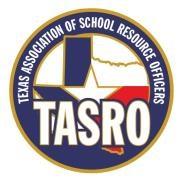 School Resource Officers      7th Annual School Safety Conference         July 21-25, 2019 EXHIBITOR & SPONSORSHIP GUIDE 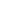 Contact(s):   Jeff Foley, 2nd Vice President                                    Tina Lincoln, Juvenile Probation Liaison                                            Phone:          254-652-3902                  	                                             469-438-9292	                          	 E-mail:          jeff.foley@tasro.org                                                    tina.lincoln@tasro.org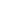 Conference Dates: 	 	 	July 21—July 25, 2019                                                             Venue Location: 	 	 	               Omni Austin Hotel at Southpark Address/City/Zip: 	 	                              4140 Governors Row Austin, Texas 78744  	 Phone:  	 	 	 	    512-448-2222 Conference Room Rates: 	 	       $ 139.00 /per night 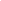 EXHIBITOR/SPONSORSHIP REGISTRATION & PAYMENT MAY ALSO BE COMPLETED ONLINE AT THE TASRO WEBSITE: 	http://www.tasro.org/Conference-2019 ________________________________________________________________________________________Exhibit Booths & Sponsorships are a great way to promote your brand and products to our TASRO Conference attendees.  Attendees consist of school resource officers, school/campus administrators, juvenile justice professional & school security officers.  Your contributions help us to meet our goals of providing the best training in the State of Texas.  REGISTRATION FEES ITEMS INCLUDED: Exhibitor/Sponsor registration fee includes the following: one six foot table with two chairs, trash receptacles, one (1) registration fee, one (1) name badge, and access to conference sessions.   Please let us know if you will need access to electricity.       Exhibitor/Sponsor registration deadline is June 15, 2019.CORRESPONDENCE: All correspondence will be sent to the contact information provided in the Exhibitor/Sponsor Registration Form.   EXHIBITOR/SPONSOR RULES & REGULATIONS Exhibitors/Sponsors must confine their activities to the booth space.  Displays will not be allowed to extend beyond booth space into the aisles, or show floor.  It is mandatory that each exhibitor/sponsor carry adequate liability and property insurance. Liability insurance should provide public liability coverage for bodily injury and property damage occurring from an accident in your exhibit booth. Property insurance should cover theft or damage of your property from the time the materials leave their point-of-origin until they reach their post-show destination including the time on the show floor.  On-site security for exhibitor/sponsor area will not be available after hours. Due to the short time period of the exhibition; the frequently crowded condition of the exhibit facility, whether it be a room or a hallway; and the vital importance of avoiding disruption in the orderly operation of the exhibition area that might adversely affect other exhibitors; the Texas Association of School Resource Officers, reserves the right to resolve any dispute or disagreement as they see fit and the decision shall be final. Raffle prizes will be awarded to attendees throughout the conference as they are available. We encourage give-away prizes be donated by all exhibitors/sponsors to accommodate this and to help promote your product. SET UP, DISPLAY HOURS, AND DISMANTLINGSPONSORSHIP TERMS & CONDITIONS  	Companies that want to receive special recognition for their level of participation at the conference should fill out the sponsorship form and return it as soon as possible. Sponsorship amounts are listed below.  If you would like to sponsor for a specific event or need for the conference, please contact us directly.  Sponsorships may be in the amounts listed below but can also be designated for specific items or events, such as TASRO evening social, Family Night, T-Shirts, Name Badges.  Company Logo signs will be of the foam poster board type so it can be placed on the designated sign holders.   Logo signs will be placed within the actual conference room area, on the specific day sponsored, so that the attendees are able to see them during the course of the conference, to further market your company.  Logo Signs will be no bigger than 10 inches by 13 inches. If applicable, the presentation time slot will be determined and provided to the company representative once the speaker’s schedules, for that day, have been finalized. CONFERENCE PACKET INSERTS:Material that you would like to have placed in the conference packets that are given to the attendees, must be received at the TASRO address by July 1, 2019 to guarantee inserts are placed in packets.  For mailing through USPS, the address is P.O. Box 892 Hillsboro, Texas 76645.  For shipping via Fed Ex or UPS, please ship to 401 W. Walnut St. Hillsboro Texas 76645.  Please address it to: Hill County Juvenile Probation Department, Attn: Tina Lincoln. TASRO SPONSORSHIP LEVELS  PLATINUM $3000.00 Recognition given of Sponsor(s) on the day that the Keynote Speaker speaks at the Conference, and, if applicable, during event sponsored.  If a sponsor chooses to sponsor an item needed at the conference, their name and logo will be placed upon the product acknowledging sponsorship.  Presentation time slotted during the day to showcase the Sponsor’s product to attendees. Placement of (4) Company Logo signs, provided by sponsor(s), within the main ballroom area for that day only. Recognition at start of conference by TASRO Official. Vendor Booth Sunday through Wednesday in designated Vendor Area. Recognition and Sponsor Information placed in conference packets. Recognition and Sponsor Logo and Link placed on TASRO website. Recognition and Sponsor Logo placed in our quarterly TASRO Newsletter. GOLD $2000.00 Recognition given of Sponsor(s) on opening day of conference and, if applicable, during event sponsored.  If a sponsor chooses to sponsor an item needed at the conference, their name and logo will be placed upon the product acknowledging sponsorship.Presentation time slotted during the day to showcase the Sponsor’s product to attendees. Placement of (3) Company Logo signs, provided by sponsor(s), within the main ballroom area for that day only. Vendor Booth Sunday through Wednesday in designated Vendor Area. Recognition and Sponsor Information placed in conference packets. Recognition and Sponsor Logo and Link placed on TASRO website. Recognition and Sponsor Logo placed in our quarterly TASRO Newsletter SILVER $1000.00 Recognition given of Sponsor(s) during day two or three of the Conference. Sponsor(s) will provide a 1-2 minute promotional video clip to be played at beginning, and at end of the day. Placement of (2) Company Logo signs, provided by sponsor(s), within the main ballroom area for that day only. Vendor Booth Sunday through Wednesday in designated Vendor Area. Recognition and Sponsor Information placed in conference packets. Recognition and Sponsor Logo and Link placed on TASRO website.  Recognition and Sponsor Logo placed in our quarterly TASRO Newsletter.  BRONZE $500.00 Recognition given of Sponsor(s) during the final day of Conference.  Placement of (1) Company Logo signs, provided by sponsor(s), within the main ballroom area for that day only, on final day of Conference. Vendor Booth Sunday through Wednesday in designated Vendor Area. Recognition and Sponsor Information placed in conference packets. Recognition and Sponsor Logo (logo only) placed on TASRO website. Recognition and Sponsor Logo placed in our quarterly TASRO Newsletter. DISTANCE $300.00          (If you are unable to attend, but would like to support TASRO)Recognition and Sponsor Information placed in conference packets. Recognition and Sponsor Logo (logo only) placed on TASRO website. Recognition and Sponsor Logo placed in our quarterly TASRO Newsletter. CANCELLATION & REFUND:  Full refund will be granted less a $50.00 service fee. All refunds must be requested in writing and postmarked on or before June 15, 2019. No refunds will be granted for booth space after July 1, 2019.  EXHIBITOR/SPONSORSHIP PAYMENT: EXHIBITOR/SPONSORSHIP REGISTRATION AND PAYMENT CAN ALSO BE COMPLETED ONLINE AT THE TASRO WEBSITE: 	http://www.tasro.org/Conference-2019 We accept checks or credit cards. Credit cards will be debited for full payment unless otherwise indicated.  Please make checks payable to: Texas Association of School Resource Officers (TASRO). Submit check payments to: TASRO, P.O. Box 5104, Frisco, TX 75035. If you would like to pay by credit card, you must complete, sign and mail the Exhibitor Credit Card Authorization Form at the bottom of the following page. Payment Deadline: Full payment for either Exhibitor Registration, or Sponsor Registration, is due by June 30, 2019. THANK YOU FOR YOUR SUPPORT!BRIDGING THE GAP BETWEEN COPS AND KIDS  Texas Association of School Resource Officers      7th Annual School Safety Conference         July 21-25, 2019 EXHIBITOR/SPONSORSHIP REGISTRATION FORMOur Company would like to support the, 2019 TASRO Safe Schools Conference, by choosing to be a: Exhibitor_____ 	 	Level: 	(3-Day) $300 ___ (2-Day) $200 ____ (1-Day) $100____ Sponsor_____ 	                     Level:   (Platinum) $3000___ 	(Gold) $2000___         (Silver) $1000___  	     	       	 	 	               	(Bronze) $500___              (Distance) $300___  *Please indicate dates of arrival & departure for 2 day or 1 day exhibit. ______________________________ Company Representative’s Contact Information: Company Name: ______________________________________________________________ Company Address: _____________________________________________________________ Representative’s Printed Name: ______________________________________________ Representative’s Email: _______________________________________ Phone: ______________________AUTHORIZED SIGNATURES: We agree to abide by the provisions set forth in the agreement including without limitation the Exhibitor/Sponsor Rules and Regulations, and agree to abide by them and additional rules deemed necessary by the Texas Association of School Resource Officers (TASRO).  The person signing on behalf of the Exhibitor/Sponsor Representative, represents and warrants to the Texas Association of School Resource Officers (TASRO) that he or she has full authority to sign this form. However, in the event he or she is not so authorized, he or she will be personally liable for the faithful performance of this agreement.  Exhibitor/Sponsor Representative agrees to hold both TASRO and Omni Southpark Hotel, harmless from any liability, loss, or claim, during the 2019 TASRO Safe Schools Conference. Representative’s Signature: ____________________________________ 	 	Date: ___________________ Representative’s Printed Name: ____________________________________ 	Title: __________________________ Credit Card Authorization: Check One: 	Visa____ 	Mastercard____  	Am.Express____  	Discover____ Name on Card: _______________________________________ Credit Card Number: ______________________________________ 	Exp Date: ____________ VCODE: _______ Signature: ______________________________________________ EXHIBITORS: 	 	 	 	 SPONSORSHIPS: 3-Day conference fee 	 $300 	 	 - Platinum 	$3000.00 2-Day conference fee 	 $200 	 	 -  Gold  	$2000.00 1-Day conference fee 	 $100 	 	 -  Silver  	$1000.00 -  Bronze 	$500.00 -  Distant 	$300.00 SET UP HOURS:  	 Sunday    July 21, 2019 	2:00 pm – 6:00 pm  EXHIBITING HOURS: 	 Monday              7:30 AM – 5:00 PM Tuesday  	7:30 AM – 5:00 PM Wednesday  	7:30 AM – 5:00 PM DISMANTLING HOURS:  After 5:00 pm on display days